Разобраться в госзакупках: ФАС и портал «Мой бизнес» запускают совместную программу для предпринимателейФедеральная антимонопольная служба и портал «Мой бизнес» открывают сбор вопросов по Закону о контрактной системе в сфере закупок 44-ФЗ и Закону о закупках 223-ФЗ. Задать вопросы можно в социальных сетях ФАС России и «Мой бизнес» до 27 апреля включительно.«Объем закупок крупных заказчиков у малого и среднего бизнеса по итогам 2023 года составил почти 8 трлн рублей. Это рекордное значение с момента введения обязательной квоты на закупки у МСП. Для малого и среднего бизнеса разработаны не только меры поддержки, связанные с регуляторными механизмами, но и программы «выращивания» поставщиков, образовательная и консультационная помощь. Только за прошлый год мы получили более 300 вопросов, связанных с закупками, через социальные сети. Поэтому мы с коллегами из Федеральной антимонопольной службы начинаем совместный проект, в рамках которого в социальных сетях ФАС России и «Мой бизнес» предприниматели смогут получить ответы на вопросы по 44-ФЗ и 223-ФЗ, которые разберут профильные специалисты», — сообщила заместитель министра экономического развития РФ Татьяна Илюшникова.
По данным ФАС, число жалоб от участников госзакупок в прошлом году выросло на 14,3% по сравнению с 2022 годом. Из 53 955 поступивших жалоб ФАС России рассмотрела по существу 45 908. В результате обоснованными (в том числе частично) признаны 19 503 жалобы (42,5 %). Снизилось количество плановых и внеплановых проверок. Это связано в том числе с внедрением риск-ориентированного подхода при назначении плановых проверок.
 Отметим, что в рамках проекта не будут рассматриваться жалобы и вопросы по конкретным закупкам. Если вы считаете, что заказчик нарушает ваши права, обратитесь, пожалуйста, в антимонопольные органы. Порядок обращения указан на сайте ФАС России. (активная ссылка на https://fas.gov.ru/pages/Po_zakonuo_kontraktnoj_sisteme)
Специалисты дадут правовую оценку таким действиям и примут необходимые меры.Совместная программа организована в рамках национального проекта «Малое и среднее предпринимательство».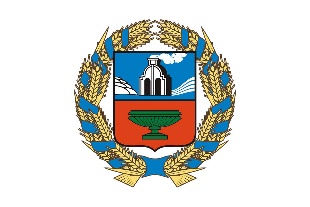 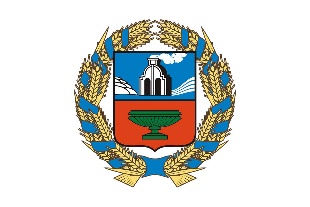 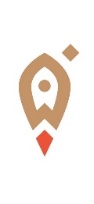 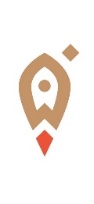 Управление Алтайского края по развитию предпринимательства и рыночной инфраструктуры, www.altsmb.ru, (385-2) 242467